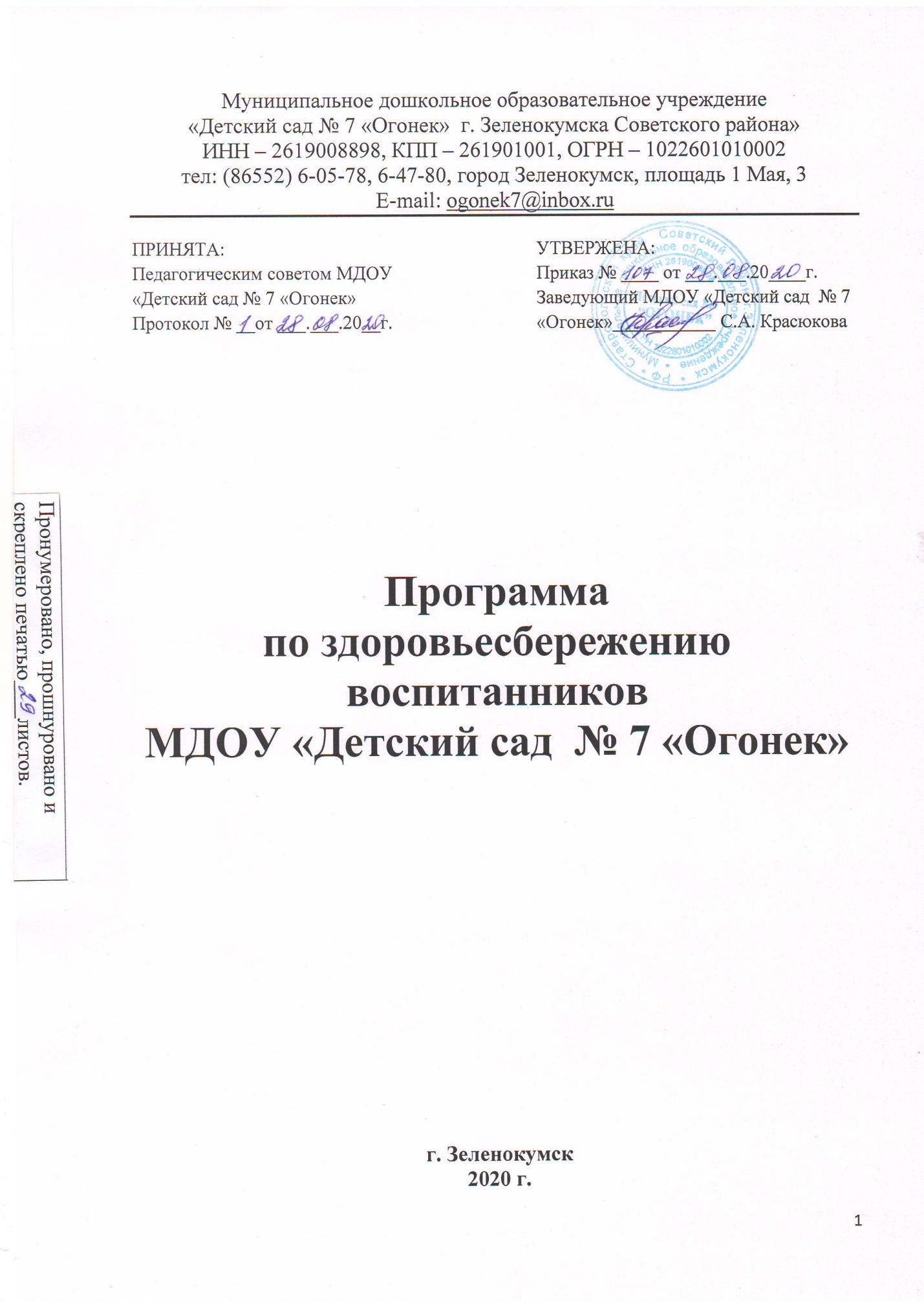 СодержаниеПояснительная записка………………………………………………….…3Цели и задачи Программы. Ожидаемый результат……………………...5Основные принципы системы работы по здоровьесбережению воспитанников…………………………………………………………..…7Содержание работы МДОУ по здоровьесбережению воспитанников....8Организация двигательного режима………………………………….….11Система здоровьесберегающих технологий, используемых в работе МДОУ…………………….……………………………………………….18План  профилактической и оздоровительной  работы  МДОУ ..…......21Система совместной деятельности детского сада и семьи по вопросам сохранения и укрепления здоровья детей…………………….………..25Словарь терминов……………………………………………………….27Литература…………………………………………………………….....29Пояснительная запискаПроблема здоровья и его сохранения в современном обществе стоит более чем остро. Словосочетания «здоровьесберегающие технологии» и формирование здорового образа жизни заняли прочное место в беседах с родителями и детьми, в планах воспитательной работы педагогов всех элементов образовательной структуры, начиная от дошкольных учреждений. Но проблема по-прежнему остается актуальной. Как же нужно воспитывать ребенка, чтобы он понимал значимость здоровья и умел бережно к нему относиться?        Давным-давно, еще на заре педагогики, Януш Корчак поделился своими наблюдениями: «Взрослым кажется, что дети не заботятся о своем здоровье…Нет. Детям совершенно так же, как и взрослым, хочется быть здоровыми и сильными, только дети не знают, что для этого надо делать. Объясни им, и они будут беречься».        В настоящее время отмечается усиление оздоровительно-образовательного потенциала физической культуры, включающего в себя формирование культуры движений, осознанной установки детей на здоровый образ жизни, развитие ценностных ориентаций, положительных личностных качеств и активной жизненной позиции по отношению к собственному здоровью. В работе с детьми широко используются новые виды физкультурных занятий, которые дополняют и обогащают традиционные формы двигательной деятельности, ведется разработка и внедрение в практику дошкольных учреждений инновационных технологий образования и оздоровления детей. В настоящее время проблемы здоровья стали особенно актуальными в связи с устойчивой тенденцией ухудшения здоровья детей. Объем познавательной информации для дошкольников достаточно высок, растет доля умственной нагрузки и в режиме дня. Вследствие этого нередко наблюдается переутомление детей, снижение их функциональных возможностей, что отрицательно влияет не только на состояние здоровья  дошкольников, но и на перспективы их дальнейшего развития.  Много лет назад немецкий ученый М. Петенкофер писал: «… не зная настоящей цены здоровью, полученному по наследству, мы издерживаем его без расчета, не заботясь о будущем. Только тогда мы узнаем цену этого богатства, тогда является у нас желание его сохранить, когда мы из здоровых превращаемся в больных». Поэтому, начиная с младшего возраста необходимо приобщать детей к здоровому образу жизни, формировать культуру здоровья, воспитывать осознанное отношение к ценности своего здоровья.   В современном обществе предъявляются высокие требования к человеку, в том числе и к ребенку. Нашей стране нужны личности не только творческие, гармонично развитые, активные, инициативные, а самое главное - здоровые. В национальной доктрине образования воспитание здорового образа жизни рассматривается как одна из основных задач образования. Здоровье детей зависит не только от особенностей их физического состояния, но и от условий жизни в семье, санитарной и гигиенической культуры людей, социально-экологической ситуации в стране. Происходящие в государстве, обществе и образовании перемены предъявляют новые требования к качеству отношений дошкольного учреждения и семьи. Главным приоритетом Концепции дошкольного учреждения является оптимизация психологической и физической нагрузки воспитанников, создание условий для сохранения и укрепления здоровья детей.       Роль дошкольного учреждения на сегодняшний день состоит в организации педагогического процесса, сберегающего здоровье ребенка дошкольного возраста и воспитывающего ценностное отношение к здоровью.Цели и задачи программыЦель программы: Создание условий, гарантирующих охрану и укрепление физического, психического и социального здоровья участников образовательного процесса.Задачи:Создание комфортного микроклимата, в детском коллективе, в МДОУ в целом;Внедрение современных здоровьесберегающих технологий в структуру профилактической оздоровительной и образовательно-воспитательной модели МДОУ.Повышение физкультурно-оздоровительной грамотности педагогов и родителей;Обучение навыкам здоровьесберегающих технологий: формирование у детей знаний, умений и навыков сохранения здоровья и ответственности за него;Формирование профессиональной позиции педагога, характеризующейся мотивацией к здоровому образу жизни, ответственности за здоровье детей.Повышение валеологической, медико-психолго-педагогической компетентности всех участников образовательного процесса.Ожидаемый результат:Достижение стабильных качественных показателей оздоровительной работы;Создание системы мер, обеспечивающих охрану и укрепление здоровья воспитанников;Психологическая комфортность и безопасность условий пребывания детей дошкольного возраста в детском саду. Создание современной предметно-развивающей среды, обеспечивающей охрану и укрепление физического и психического здоровья детей: оборудование центров двигательной активности детей в группах; соответствие физкультурного оборудования и инвентаря программным требованиям; гарантия безопасности занятий;Осознание взрослыми и детьми понятия "здоровье" и влияние образа жизни на состояние здоровья;Снижение уровня заболеваемости детей;Увеличение количества дней, проведенных ребенком в детском саду;Сформированность у детей культурно-гигиенических навыков, знаний о правильном питании, умений в организации самостоятельной двигательной деятельности (подвижные игры, упражнения, гимнастики и пр.)Повышение профессиональной компетентности педагогов, которая предполагает: знание программ, методик и технологий по здоровьесбережению детей; использование в работе диагностических данных о ребенке; создание условий для полноценного физического, психического и социально-личностного развития ребенка; систематическое планирование физкультурно-оздоровительной работы.Основные принципы системы работы по здоровьесбережению воспитанников Принцип активности и сознательности — определяется через участие всего коллектива педагогов и родителей в поиске новых, эффективных методов и целенаправленной деятельности по оздоровлению себя и детей. Обеспечение высокой степени инициативы и творчества всех субъектов образовательного процесса.Принцип систематичности и последовательности в организации здоровьесберегающего и здоровьеобогащающего процесса. Принцип предполагает систематическую работу по оздоровлению и воспитанию валеологической культуры дошкольников, постепенное усложнение содержания и приемов работы с детьми на разных этапах педагогической технологии, сквозную связь предлагаемого содержания, форм, средств и методов работы; «Не навреди» - Это принцип является первоосновой в выборе оздоровительных технологий в детском саду, все виды педагогических и оздоровительных воздействий должны быть безопасны для здоровья и развития ребенка.Доступности и индивидуализации – Оздоровительная работа в детском саду должна строится с учетом возрастных и индивидуальных особенностей детей.Системного подхода – оздоровительная направленность образовательного процесса достигается через комплекс избирательно вовлеченных компонентов взаимодействия и взаимоотношений, которые направлены на полезный результат – оздоровление субъектов образовательного процесса (из теории функциональных систем П.К. Анохина).Оздоровительной направленности — нацелен на укрепление здоровья в процессе воспитания и обучения. Оздоровительную направленность должны иметь не только физкультурные мероприятия, но и в целом вся организация образовательного процесса в детском саду.Комплексного междисциплинарного подхода. Работа учитывает тесную связь между медицинским персоналом МДОУ и педагогическим коллективом, а также отсутствие строгой предметности.Содержание работы МДОУ  по здоровьесбережению воспитанниковОРГАНИЗАЦИЯ ДВИГАТЕЛЬНОГО РЕЖИМА ДЕТЕЙОдним из условий рациональной организации деятельности детей в МДОУ является обеспечение оптимального двигательного режима, который позволяет удовлетворить физиологическую потребность в движении, способствует развитию основных двигательных качеств и способствует поддержанию работоспособности на высоком уровне в течение всего дня.Режим двигательной активности в 1 мл. группеРежим двигательной активности	2 младшая группаРежим двигательной активности средняя группаРежим двигательной активности старшая группаДвигательный режим подготовительная к школе группаУтренняя гимнастика важна для закаливания организма, повышения работоспособности детей после сна и регулярной физической тренировки в целях совершенствования мышечного аппарата, сердечно-сосудистой и дыхательной систем. Ее следует проводить при открытой форточке. Свежий воздух воздействует на кожные рецепторы холодом, что способствует быстрому повышению возбудимости ЦНС и восстановлению нормальной работоспособности. На утренней гимнастике целесообразна частая смена упражнений при многократной повторяемости (до 8—12 раз) одного упражнения (в соответствии с рекомендациями Ю.Ф. Змановского).Утренняя гимнастика может проводиться в различной форме.Традиционная утренняя гимнастика состоит из двигательных упражнений (различные виды ходьбы и бег), комплекса общеразвивающих упражнений для разных групп мышц, прыжков в чередовании с ходьбой, дыхательных упражнений и заключительной части (ходьбы). Вводная и заключительная части выполняются в кругу, для исполнения комплекса упражнений дети строятся в колонны. Игровая гимнастика включает 3-6 имитационных упражнений. Образные движения объединяются одной темой. Этот вид утренней гимнастики используется в работе с младшими дошкольниками.Гимнастика с использованием различных предметов проводится как традиционная утренняя зарядка с гимнастическими палками, обручами, лентами, флажками, мешочками и т.д.Оздоровительные занятия проводятся регулярно. Музыкальные занятия В ходе проведения используются ритмические, музыкально-дидактические, речевые, хороводные, музыкальные  коммуникативные, пальчиковые игры, игры с пением. Большое внимание на занятиях уделяется упражнениям на развитие дыхания. Динамические паузыДинамическая пауза - заполненная разнообразными видами двигательной деятельности, отличающейся значительным преобладанием умственной нагрузки или однообразием движений. Динамические паузы предназначены для предупреждения утомления и снижения работоспособности. Поэтому они проводятся во время занятий по математике, развитию речи, ИЗО-деятельности. Снять напряжение также помогают физминутки, логоритмическая гимнастика, пальчиковые игры.ФизкультминуткиФизкультминутки проводятся с целью повышения умственной работоспособности и снижения утомления, обеспечивают кратковременный активный отдых. Физкульминутка состоит из 3-4 упражнений для больших групп мышц, активизирующих дыхание и кровообращение. Логоритмическая гимнастикаЛогоритмическая гимнастика - форма активного отдыха для снятия напряжения после продолжительной работы в положении сидя. Она выполняется под музыку, чтения стихотворения или пения детей и педагога. Логоритмические упражнения объединяются в комплексы общеразвивающих упражнений, в которых задействованы все группы мышц.Пальчиковые игрыПальчиковые игры развивают у детей мелкую моторику, координацию движений и внимание, активизируют речевые навыки, мышление и память. Профилактическая гимнастикаПрофилактическая гимнастика проводится с целью повышения функциональных возможностей организма, работоспособности и восстановления здоровья. Профилактическую гимнастику можно проводить во время занятий, перед прогулкой, приемом пищи, началом игровой деятельности, в любую свободную минутку. Продолжительность - 2-3 минуты. СамомассажМассаж - система приемов дозированного механического воздействия на кожу и подлежащие ткани тела человека.Самомассаж - способ регуляции организма, один из приемов регулирования кровотока. Детей обучают выполнять поглаживающие, разминающие, постукивающие и похлопывающие движения в направлении кровотока. Гимнастика для глазУпражнения для глаз включают фиксацию зрения на различных точках, движении взгляда. Упражнения способствуют восстановлению нормального зрения, рекомендуется выполнять 2 раза в день. Дыхательная гимнастикаДыхательная гимнастика способствует нормализации дыхания, укрепляет дыхательную мускулатуру, предупреждает застойные явления в легких.Дыхательные упражнения выполняются 2-5 минут, можно стоя, сидя и лежа на спине. Бег, ходьба, подвижные и спортивные игры на прогулкеДозированные бег и ходьба на прогулке - один из способов тренировки и совершенствования выносливости. В начале и в конце прогулки дети выполняют пробежку, после чего переходят на ходьбу, шагая в ритме.Подвижные и спортивные игры развивают у детей наблюдательность, восприятие отдельных вещей, совершенствуют координацию движений, быстроту, силу, ловкость, меткость, выносливость и другие психофизические качества.Игры необходимо подбирать игры с учетом возраста детей, учитывая степень подвижности ребенка в игре. Игры должны включать различные виды движений и содержать интересные двигательные игровые задания.Релаксационные упражнения и бодрящая гимнастикаРелаксационные упражнения выполняются для снятия напряжения в мышцах, вовлеченных в различные виды активности. Релаксация - состояние покоя, расслабленности, возникающее вследствие снятия напряжения, после сильных переживаний или физических усилий. Рекомендуется выполнять релаксационные упражнения перед дневным сном с использованием музыки.Бодрящая гимнастика проводится после дневного сна Цель: сделать более физиологичным переход от сна к бодрствованию, улучшить настроение детей и поднять мышечный тонус. После пробуждения дети выполняют некоторые упражнения в постели, потягивание, встают и по массажным коврикам («дорожкам здоровья») переходят в другую комнату, далее выполняют упражнения ритмической гимнастики. Общая продолжительность бодрящей гимнастики - 7-15 минут. ЗАКАЛИВАНИЕЗакаливание повышает сопротивляемость организма инфекционным заболеваниям, способствует ускорению обмена веществ, оказывает благотворное влияние на психосоматическое состояние ребенка.Воспитатели выбирают из предложенных методов закаливающие процедуры, которые они будут проводить с детьми своей группы. В дошкольном учреждении используют методы закаливания, абсолютно безвредные для всех детей. Обязательное условие закаливания — соблюдение принципов постепенности и систематичности. Система здоровьесберегающих технологий, используемых в работе МДОУПлан профилактической и оздоровительной работы МДОУСистема совместной деятельности детского сада и семьи по вопросам сохранения и укрепления здоровья детейСловарь терминовВоспитатель – должностное лицо, выполняющее воспитательные функции в образовательном дошкольном учреждении. Основными требованиями к В. являются: высокие личные моральные качества, внимательное и любовное отношение к детям в сочетании с требовательностью к ним, наличие необходимых знаний, умение организовать воспитанников и помочь им в различных видах деятельности. Назначается из числа окончивших педагогические училища или соответствующий факультет педагогического института. Основные обязанности: организация умственного, трудового, нравственного и эстетического воспитания детей, участие в деятельности педагогического коллектива, проведение работы с родителями по вопросам дошкольного воспитания.Детство – этап развития человека, предшествующий взрослости; характеризуется интенсивным ростом организма и формированием высших психических функций.Дошкольное воспитание – семейное и общественное воспитание детей дошкольного возраста.Закаливание детей – система мероприятий, развивающих способность быстро приспосабливаться к различным условиям внешней среды и направленных на борьбу с простудой. Основными принципами закаливания являются постепенность, непрерывность и комплексность. Средствами закаливания являются воздух, вода и солнце. Зарядка (утренняя гимнастика) – регулярное выполнение комплексов физических упражнений, направленное на укрепление здоровья и повышение настроения детей. Зарядка после сна повышает функциональную активность различных органов и приводит центральную нервную систему в деятельное состояние. Зарядка - одно из ведущих средств уменьшения негативного воздействия гиподинамии.Здоровье – состояние физического, психического и социального благополучия человека (по уставу ВОЗ); состояние организма, характеризующееся его уравновешенностью с окружающей средой и отсутствием каких-либо болезненных изменений.Здоровьесберегающий педагогический процесс ДОУ - процесс воспитания и обучения детей дошкольного возраста в режиме здоровьесбережения и здоровьеобогащения; процесс, направленный на обеспечение физического, психического и социального благополучия ребенка.Здоровьесберегающие технологии в дошкольном образовании – технологии, направленные на решение задачи сохранения, поддержания и обогащения здоровья субъектов педагогического процесса в ДОУ: детей, педагогов и родителей. Цель технологий применительно к ребенку – обеспечение высокого уровня реального здоровья воспитаннику ДОУ и воспитание валеологической культуры как совокупности осознанного отношения ребенка к здоровью и жизни человека, знаний о здоровье и умений оберегать, поддерживать и сохранять его. Применительно к взрослым – содействие становлению культуры здоровья, в том числе культуры профессионального здоровья воспитателей ДОУ и валеологическому просвещению родителей.Осанка у детей - привычное положение тела ребенка при сидении, стоянии, ходьбе, приобретаемое под влиянием условий воспитания и жизни.Охрана здоровья воспитанников – государственная система мероприятий, гарантирующая охрану и укрепление здоровья воспитанников: определение учебной нагрузки, режима занятий с учетом рекомендаций органов здравоохранения; обязательное периодическое бесплатное медицинское обследование; организация горячего питания в образовательных учреждениях. СПИСОК ЛИТЕРАТУРЫАвдеева Н.Н., Князева О.Л. Программа «Основы безопасности детей дошкольного возраста». М.,2000.Алямовская, В.Г. Как воспитать здорового ребенка. М.,1993. – 132с.Береснева, З.И. Здоровый малыш: программа оздоровления детей в ДОУ/ под ред. З.И. Бересневой.- М.: Сфера, 2005 – 31 с.Н.Е. Веракса «От рождения до школы». Мозаика-синтез, Москва, 2017 – 251 с.Волошина, Л.Н. Играйте на здоровье / Л.Н.Волошина – М: 2003 – 87 с.Кочеткова Л.В.. Оздоровление детей в условиях детского сада./ М.: ТЦ Сфера,2007Крылова И.И..Здоровьесберегающее пространство дошкольного образовательного учреждения: проектирование, тренинги, занятия / Волгоград: Учитель, 2009Сивачева, Л.Н. Физкультура-это радость!/ Спортивные игры с использованием нестандартного оборудования С-П. Детство-Пресс. -  2002г. Утробина, К.К. Занимательная физкультура для дошкольников./ М.: Изд-во Гном и Д., 2003 Л.В. Гаврючина «Здоровьесберегающие технологии в ДОУ».М., Творческий центр, 2007. – 158 МероприятияОтветственные  и исполнителиСрокиРезультат1 Обеспечение высокого качества медико-психолого-педагогического сопровождения воспитанников1 Обеспечение высокого качества медико-психолого-педагогического сопровождения воспитанников1 Обеспечение высокого качества медико-психолого-педагогического сопровождения воспитанников1 Обеспечение высокого качества медико-психолого-педагогического сопровождения воспитанников1.1.Обеспечение режимов пребывания  воспитанников в МДОУ с учётом их индивидуальных особенностейПедагогический коллектив ДОУЕжедневноПоложительная динамика в соматическом, психо-физическом здоровье, развитии детей1.2. Обеспечение воспитанников качественным сбалансированным  4-х разовым питанием.МедсестраПедагогиПомощники воспитателейЕжедневно1.3. Разработка и реализация плана работы МДОУ по профилактике заболеваемости и оздоровлению воспитанников. МедсестраСт. воспитатель, Сентябрь 2020г.-2023г.Повышение эффективности работы ДОУ по профилактике заболеваемости и оздоровлению воспитанников.Снижение уровня заболеваемости воспитанников.1.4.Формирование системы использования здоровьесберегающих технологий в организации учебно-воспитательного процесса	Старший воспитатель2020-2023г.г.Повышение профессиональной компетентности педагогов, которая предполагает: знание программ, методик и технологий по здоровьесбережению детей1.5.Обучение педагогов новым  технологиям здоровьсбереженния	Старший воспитатель2020-2023г.г.Повышение профессиональной компетентности педагогов, которая предполагает: знание программ, методик и технологий по здоровьесбережению детей1.6.Проведение физкультурных досугов, Дней ЗдоровьяПедагогический коллектив МДОУ2020-2023г.г.Повышение интереса детей к занятиям физической культурой1.7. Подбор материалов для консультаций и оформление стендовых материалов для родителей.Педагогический коллектив ДОУ2020-2023г.г.Повышение компетентности родителей в области сохранения здоровья детей1.8. Выпуск брошюр  для родителей МДОУ «Мы – за здоровое питание»Педагогический коллектив ДОУ2020-2023г.г.Повышение компетентности родителей в области сохранения здоровья детей1.9.Разработка и реализация проектов, направленных на  сохранение и укрепление здоровья воспитанников.Педагогический коллектив МДОУ2020-2023г.г..Сохранение и укрепление здоровья воспитанников.Сформированность у детей культурно-гигиенических навыков, знаний о правильном питании, практических умений и навыков у детей и родителей в области физического воспитания.Сотрудничество детского сада и семьи по формированию осознанного, творческого, бережного отношения к здоровью детей с целью повышения его уровня.  1.10 Организация  и проведение мероприятий с детьми валеологической, здоровьесберегающей направленности.Педагогический коллектив МДОУ2020-2023г.г.Освоение детьми задач образовательной области «Физического развитие»1.11 Организация индивидуального консультирования педагогов и родителей по вопросам сохранения и укрепления здоровья воспитанников.Ст. воспитательПо необходимостиПовышение уровня педагогической компетентности педагогов и знаний родителей по вопросам сохранения и укрепления здоровья воспитанников.1.12 Работа с родителями по направлению сохранения и укрепления здоровья воспитанников.Педагогический коллектив МДОУЕжегоднопо годовым планамПовышение уровня педагогических знаний родителей по вопросам сохранения и укрепления здоровья воспитанников.1.13 Информирование общественности о ходе оздоровительной деятельности и  её результатахЗаведующий,Ст. воспитатель Ответственный за сайт.В течение годаОтчет по самообследованию МДОУ Информация на сайте.1.14. Организация работы ПМПКЗаведующий МДОУ2020 г.Решение проблем, связанных со своевременным выявлением, воспитанием, обучением, социальной адаптацией и интеграцией в обществе детей с различными отклонениями в развитии, приводящими к школьной дезадаптации (проблемам в обучении и поведенческим расстройствам);на разработку и реализацию общей стратегии заданной ПМПК и конкретных тактик включения ребенка с ОВЗ в инклюзивную практику при направлении его в данное образовательное учреждение. 2 Оценка качества результатов деятельности2 Оценка качества результатов деятельности2 Оценка качества результатов деятельности2 Оценка качества результатов деятельности2.1 Комплексный мониторинг состояния здоровья и развития детей раннего и дошкольного возраста.Педагогический коллектив МДОУ.ГБУ СК «Советское РБ»ПМПКЕжегодноАнализ результатов мониторинга.Определение перспектив деятельности.Формы работыВиды занятийКоличество и длительность занятий (в мин.) Физкультура В помещении3 раза в неделю (10 мин.)Физкультура На улице __Физкультура Утренняя гимнастикаЕжедневно 5 мин.Физкультурно-оздоровительная работа в режиме дняПодвижные спортивные игры и упражнения на прогулкеЕжедневно на каждой прогулке по 10-15 мин.Физкультурно-оздоровительная работа в режиме дняЗакаливающие процедуры и гимнастика после снаЕжедневно (10 мин.)Активный отдыхФизкультурный досуг1 раз в месяц ( 15 мин.)Активный отдыхФизкультурный праздник__Активный отдыхДень здоровья__Самостоятельная двигательная деятельностьСамостоятельное использование физкультурного и спортивно-игрового оборудованияЕжедневноСамостоятельная двигательная деятельностьСамостоятельная физическая активность в помещенииЕжедневноСамостоятельная двигательная деятельностьСамостоятельные подвижные и спортивные игры на прогулке ЕжедневноФормы работыВиды занятийКоличество и длительность занятий (в мин.) Физкультура В помещении3 раза в неделю (15 мин.)Физкультура На улице __Физкультура Утренняя гимнастикаЕжедневно 5 мин.Физкультурно-оздоровительная работа в режиме дняПодвижные спортивные игры и упражнения на прогулкеЕжедневно на каждой прогулке по 15-20 мин.Физкультурно-оздоровительная работа в режиме дняЗакаливающие процедуры и гимнастика после снаЕжедневно (20 мин.)Активный отдыхФизкультурный досуг1 раз в месяц (20 мин.)Активный отдыхФизкультурный праздник__Активный отдыхДень здоровья1 раз в кварталСамостоятельная двигательная деятельностьСамостоятельное использование физкультурного и спортивно-игрового оборудованияЕжедневноСамостоятельная двигательная деятельностьСамостоятельная физическая активность в помещенииЕжедневноСамостоятельная двигательная деятельностьСамостоятельные подвижные и спортивные игры на прогулке ЕжедневноФормы работыВиды занятийКоличество и длительность занятий (в мин.) Формы работыВиды занятий5-6 лет(старшая)Физкультура В помещении2 раза в неделю(25 мин.)Физкультура На улице 1 раз в неделю(25 мин.)Физкультура Утренняя гимнастикаЕжедневно8 мин.Физкультурно-оздоровительная работа в режиме дняПодвижные спортивные игры и упражнения на прогулкеЕжедневно на каждой прогулке25-30 мин.Физкультурно-оздоровительная работа в режиме дняЗакаливающие процедуры и гимнастика после снаЕжедневно(20 мин.)Активный отдыхФизкультурный досуг1 раз в месяц( 30 мин.)Активный отдыхФизкультурный праздник2 раза в год(35 мин.)Активный отдыхДень здоровья1 раз в кварталСамостоятельная двигательная деятельностьСамостоятельное использование физкультурного и спортивно-игрового оборудованияЕжедневноСамостоятельная двигательная деятельностьСамостоятельная физическая активность в помещенииЕжедневноСамостоятельная двигательная деятельностьСамостоятельные подвижные и спортивные игры на прогулке ЕжедневноФормы работыВиды занятийКоличество и длительность занятий (в мин.) Физкультура В помещении2 раза в неделю(25 мин.)Физкультура На улице 1 раз в неделю(25 мин.)Физкультура Утренняя гимнастикаЕжедневно8 мин.Физкультурно-оздоровительная работа в режиме дняПодвижные спортивные игры и упражнения на прогулкеЕжедневно на каждой прогулке25-30 мин..Физкультурно-оздоровительная работа в режиме дняЗакаливающие процедуры и гимнастика после снаЕжедневно(20 мин.)Активный отдыхФизкультурный досуг1 раз в месяц( 30 мин.)Активный отдыхФизкультурный праздник2 раза в год(35 мин.)Активный отдыхДень здоровья1 раз в кварталСамостоятельная двигательная деятельностьСамостоятельное использование физкультурного и спортивно-игрового оборудованияЕжедневноСамостоятельная двигательная деятельностьСамостоятельная физическая активность в помещенииЕжедневноСамостоятельная двигательная деятельностьСамостоятельные подвижные и спортивные игры на прогулке ЕжедневноФормы работыВиды занятийКоличество и длительность занятий (в мин.)ФизкультураВ помещении2 раза в неделю (30 мин.)ФизкультураНа улице1 раз в неделю (30 мин.)ФизкультураУтренняя гимнастикаЕжедневно 10 мин.Физкультурно-оздоровительная работа в режиме дняПодвижные спортивные игры и упражнения на прогулкеЕжедневно на каждой прогулке30-40 мин.Физкультурно-оздоровительная работа в режиме дняЗакаливающие процедуры и гимнастика после снаЕжедневно (20 мин.)Активный отдыхФизкультурный досуг1 раз в месяц (35 мин.)Активный отдыхФизкультурный праздник2 раза в год (40 мин.)Активный отдыхДень здоровья1 раз в кварталСамостоятельная двигательная деятельностьСамостоятельное использование физкультурного и спортивно-игрового оборудованияЕжедневноСамостоятельная двигательная деятельностьСамостоятельная физическая активность в помещенииЕжедневноСамостоятельная двигательная деятельностьСамостоятельные подвижные и спортивные игры на прогулкеЕжедневноВиды здоровьесберегающих технологийВремя проведения в режиме дня; возраст детейОсобенности методики проведенияТехнологии сохранения и стимулирования здоровьяТехнологии сохранения и стимулирования здоровьяТехнологии сохранения и стимулирования здоровья1.Подвижные и спортивные игрыКак часть физ.занятия, на прогулке, в группе со средней степенью подвижности, ежедневноИгры подбираются в соответствии с программой по возрасту детей. Используются только элементы спортивных игр.2.Физкультурные минутки Во время НОД, 1,5-2 минуты во всех возрастных группахРекомендуются проводить во всех возрастных группах в качестве профилактики утомления.3.Пальчиковая гимнастика С младшего возраста индивидуально, с подгруппой и всей группой.Рекомендуется детям с речевыми проблемами. Проводится в любое время.4.Дыхательная гимнастика В разных формах физкультурно-оздоровительной работы, начиная с младшей группыПроветривание помещения и обязательная гигиена полости носа перед проведением процедур.5.Гимнастика для глазЕжедневно по 3-5минут в свободное время, в зависимости от интенсивности нагрузки, начиная с младшей группы.Рекомендуется показ воспитателя и использование наглядности.6.Воздушное закаливание (упражнения после сна)Ежедневно, начиная с младшего возраста.Комплексы физ.упражнений в спальне и группе.7.Динамические паузыВо время НОД и между НОД 2-5минут по мере утомляемости, начиная со 2 младшей группы.В НОД  в виде игр. Между НОД в виде танцевальных движений, элементов релаксации.8.Интегрированные занятия Последняя неделя каждого месяцаИнтеграция содержания различных  образовательных областей 2. Технологии обучения здоровому образу жизни2. Технологии обучения здоровому образу жизни2. Технологии обучения здоровому образу жизни1.Физкультурное занятие2-3 раза в неделю  Занятия проводятся в соответствии образовательной программой МДОУ. Перед занятием необходимо провести влажную уборку, проветрить помещение.2.Проблемно-игровые (игротреннинги и игротерапия)В свободное время, можно во второй половине дня. Время строго не фиксированоЗанятие может быть организовано не заметно для ребенка, посредством включения педагога в процесс игровой деятельности.3.Коммуникативные игры2 раза в неделю по 30 мин. со старшего возрастаБеседы, этюды и игры разной степени подвижности, занятия рисованием, лепкой и др.4. Занятия из серии «Здоровье»1 раз в неделю по 30 мин. со ст. возрастаМогут быть включены в сетку занятий в качестве познавательного развития5.СамомассажВ зависимости от поставленных педагогом целей, сеансами либо в различных формах физкультурно-оздоровительной работыНеобходимо объяснить ребенку серьезность процедуры и дать детям элементарные знания о том, как не нанести вред своему организму6.Точечный самомассажПроводится в любое удобное для педагога время со старшего возрастаПроводится строго по специальной методике.  Используется наглядный материал                                   3. Коррекционные технологии                                   3. Коррекционные технологии                                   3. Коррекционные технологии1.Сказкотерапия2-4 занятия в месяц по 30 мин. со старшего возрастаЗанятия используют для психологической терапевтической и развивающей работы. Сказку может рассказывать взрослый, либо это может быть групповое рассказывание, где рассказчиком является не один человек, а группа детей2.Технологии музыкального воздействияВ различных формах физкультурно-оздоровительной работы; либо отдельные занятия 2-4 раза в месяц в зависимости от поставленных целейИспользуются в качестве вспомогательного средства как часть других технологий; для снятия напряжения, повышения эмоционального настроя и пр.3.Технологии коррекции поведенияСеансами по 10-12 занятий по 25-30 мин. со старшего возрастаГруппы составляются не по одному признаку - дети с разными проблемами занимаются в одной группе. Занятия проводятся в игровой форме4.Фонетическая ритмика2 раза в неделю с младшего возраста не раньше чем через 30 мин. после приема пищи.Цель занятий - фонетическая грамотная речь без движенийМероприятияСрокиОтветственныйПРОФИЛАКТИЧЕСКАЯ РАБОТАПРОФИЛАКТИЧЕСКАЯ РАБОТАПРОФИЛАКТИЧЕСКАЯ РАБОТААнализ:В течение годаМедицинская сестра – показателей заболеваемости за квартал, полугодие, год;В течение годаМедицинская сестра – лечебно-оздоровительной работы;ЕжемесячноМедицинская сестра – диспансерного наблюдения за воспитанниками;В течение годаМедицинская сестра – летней оздоровительной работы;АвгустМедицинская сестра– санитарно-просветительской работыОдин раз в кварталМедицинская сестраУглубленный медицинский осмотр, проведение антропометрических измерений, анализ физического развития детейВ течение годаМедицинская сестраОсмотр детей во время утреннего приема в дошкольную образовательную организацию (далее – ДОО), опрос родителейЕжедневноВоспитатели, медицинская сестраНаблюдение за детьми, имеющими хронические заболеванияПо плану диспансеризации поликлиникиМедицинская сестраПроведение занятий с детьми по профилактике травматизмаОдин раз в кварталВоспитателиОсмотр детей врачом-педиатромОдин раз в месяцВрач-педиатрКомплексный осмотр врачами-специалистами детей подготовительной группыОдин раз в годВрач-педиатр,врачи-специалистыОбследование детей и персонала на гельминтыОдин раз в годМедицинская сестраЛечение контактных детей с целью профилактики энтеробиозаВ течение годаМедицинская сестраПРОТИВОЭПИДЕМИЧЕСКАЯ РАБОТАПРОТИВОЭПИДЕМИЧЕСКАЯ РАБОТАПРОТИВОЭПИДЕМИЧЕСКАЯ РАБОТАПроведение прививок детям (по отдельному плану)В течение годаМедицинская сестра Постановка реакции Манту детям; направление детей с гиперпробой к фтизиатруОдин раз в годМедицинская сестра Прохождение работниками медицинских профосмотровНоябрь,майМедицинская сестраФлюорографическое обследование работниковОдин раз в годМедицинская сестраУчет инфекционных больных, карантиновВ течение годаМедицинская сестраСтрогое соблюдение принципа изоляции при карантинахВ течение годаМедицинская сестраПроведение мероприятий по недопущению заноса инфекций в ДООВ течение годаМедицинская сестраОсмотр детей на педикулезОдин раз в 10 днейВоспитатели, медицинская сестраПроведение инструктажа с вновь принятыми на работу сотрудникамиПри приеме на работуЗаведующий,медицинская сестраПроведение противоэпидемических мероприятий при вспышках ОРВИ, гриппа и других инфекционных заболеванийПо эпидобстановкеМедицинская сестра,воспитателиСоблюдение адаптационного периода при приеме детей раннего возраста в ДООСентябрь – октябрьВоспитателиОбщее кварцевание помещений в период роста заболеваемостиФевраль, март, октябрь, ноябрьМедицинская сестраВитаминизация третьего блюда (витамин "С")ЕжедневноМедицинская сестра,поварИспользование в питании народных средств (употребление чеснока, лука и др.)В течение годаПедагогиЗакладывание в носовые ходы оксолиновой мазиВ холодный период годаПедагоги,родителиАроматизация групповых помещений (чесночные ингаляции)В период вспышки ОРВИ, гриппаПедагоги,родителиСАНИТАРНО-ГИГИЕНИЧЕСКАЯ РАБОТАСАНИТАРНО-ГИГИЕНИЧЕСКАЯ РАБОТАСАНИТАРНО-ГИГИЕНИЧЕСКАЯ РАБОТАНаблюдение за санитарным состоянием помещений ДООЕжедневноМедицинская сестраНаблюдение за личной гигиеной детей, состоянием их белья, одежды, обувиЕжедневноВоспитатели,медицинская сестраНаблюдение за личной гигиеной сотрудников, осмотр работников пищеблока на предмет выявления гнойничковых заболеванийЕжедневноМедицинская сестра, поварКонтроль соблюдения санитарных правил работниками ДООЕжедневноМедицинская сестра,старший воспитатель, завхозТехническое обучение обслуживающего персонала ДОО санитарному минимумуОдин раз в месяцМедицинская сестраПроведение текущей уборки помещений ДОО (по отдельному графику)ЕжедневноОбслуживающий персоналПроведение генеральной уборки помещений ДОО (по отдельному графику)ЕжемесячноОбслуживающий персоналНаличие аптечек в группах, пищеблоке, прачечной, их пополнение медикаментами, перевязочным материаломВ течение годаМедицинская сестраОбеспечение работников моющими средствами, уборочным инвентарем, средствами индивидуальной защиты, спецодеждойВ течение годаЗавхозМытье игрушекЕжедневноПедагогиМаркировка уборочного инвентаря, посуды, детской мебелиСентябрьМедицинская сестра,обслуживающий персоналСоблюдение температурного режимаЕжедневноМедицинская сестра,завхозОЗДОРОВИТЕЛЬНАЯ РАБОТАОЗДОРОВИТЕЛЬНАЯ РАБОТАОЗДОРОВИТЕЛЬНАЯ РАБОТАОбеспечение воздушного режима в помещениях ДООЕжедневноРаботники ДОУ,завхозОбеспечение естественного и искусственного освещения в групповых помещенияхЕжедневноПедагоги, завхозПроведение с детьми утренней и дыхательной гимнастикиЕжедневноПедагогиОсуществление режима двигательной активности детей в течение дняЕжедневноПедагогиОсуществление закаливающих процедур (ходьба босиком, упражнения на укрепление осанки, исправление плоскостопия и др.)ЕжедневноПедагогиПолоскание рта после приема пищиЕжедневноПедагоги, родителиПроведение сезонного кварцеванияОктябрь, февральМедицинская сестраПривитие гигиенических навыков детям, воспитание здорового образа жизниЕжедневноМедицинская сестра,педагоги, родителиПроведение физкультурных занятий и развлечений (по отдельному плану)В течение годаПедагоги Хронометраж физкультурных занятий с определением физиологической кривой и тренирующего эффектаВ течение годаМедицинская сестраПрогулки на свежем воздухеЕжедневноПедагогиУмывание лица, шеи, рукЕжедневноПедагоги, родителиТочечный массаж, самомассаж отдельных частей телаЕжедневноПедагогиОздоровительный бегЕжедневноПедагоги№ЗадачиМероприятияПериод1.Анализ состояния здоровья ребенка на момент поступления в ДОУизучение медицинских карт;ведение адаптационных листов;анкетирование родителей;беседы с родителями;наблюдение за ребенком;Адаптационный периодСентябрь (ежегодно) 2.Формирование у родителей системы знаний в вопросах укрепления и сохранения физического и психического здоровья детей1. Родительские собрания, индивидуальные и групповые консультации: «Адаптация ребенка к детскому саду» «Как сохранить здоровье ребенка»;«Организация закаливания» «Одежда и здоровье ребенка»«Как сделать зарядку любимой привычкой ребенка»«Формирование у детей привычки здорового питания»«Кризис трех лет»«Роль витаминов в детском питании»«Правильное питание детей – основа их здоровья»«Профилактика простудных заболеваний у детей дошкольного возраста»«Оздоровление детей в условиях детского сада и семьи»«Особенности питания детей в зимний период»«Двигательная активность дошкольника – залог улучшения физического состояния»«Закаливаем детей дома и в детском саду»Анкетирование родителей. «Физическое развитие и оздоровление в семье»«Развитие двигательной активности ребенка в семье»«Физкультура в Вашей семье»3. Памятки  для родителей:«Как не нужно кормить ребенка»«Витамины, здоровые продукты и здоровый организм»«Советы родителям по питанию»«Здоровый образ жизни»«Игры с детьми на свежем воздухе»«Значение режима дня для здоровья дошкольника»«Чего нельзя делать в дошкольном возрасте»«Как организовать полноценный сон ребенка»«Как сохранить зрение ребенка»«Соки – напитки  защиты организма от простуды»«Простуда, или ОРВИ, у малышей»«О детской одежде»«Физическое воспитание ребенка»Индивидуальные беседы и консультации с родителями по запросу2020-2023г.г.3.Разработка системы оздоровительных мероприятий при активном участии и помощи родителейвыбор из предложенных методик наиболее эффективных и удобных для применения.Начало учебного года4.Создание условий для непрерывности оздоровительных мероприятийразъяснительная работа с родителями;проведение дома утренней гимнастики, прогулок в выходные дниежедневно5.Привлечение родителей к активному участию в процессе физического и психического развития детейпроведение занятий вместе с родителями;участие родителей в пеших прогулках совместно с детьми;походы за город в теплое время года;проведение совместных с родителями праздников, развлечений, досугов (по плану МДОУ);помощь родителей в пополнении развивающей среды как стандартным, так и нестандартным оборудованием для развития движений детейПо годовому плану ДОУ6.Анализ проведенной работы по оздоровлению детей в ДОУ- диагностика физического развития детей;- проведение сравнительного анализа заболеваемости за 3 года;- анкетирование родителей на предмет удовлетворенности работой МДОУ по данному направлению;- составление плана работы по профилактике заболеваемости и оздоровлению детей, основываясь на результатах диагностики и анкетирования;2023 г.